13 – 17.04. 2020  Дошкольная группа комбинированной направленности для детей 5-6 лет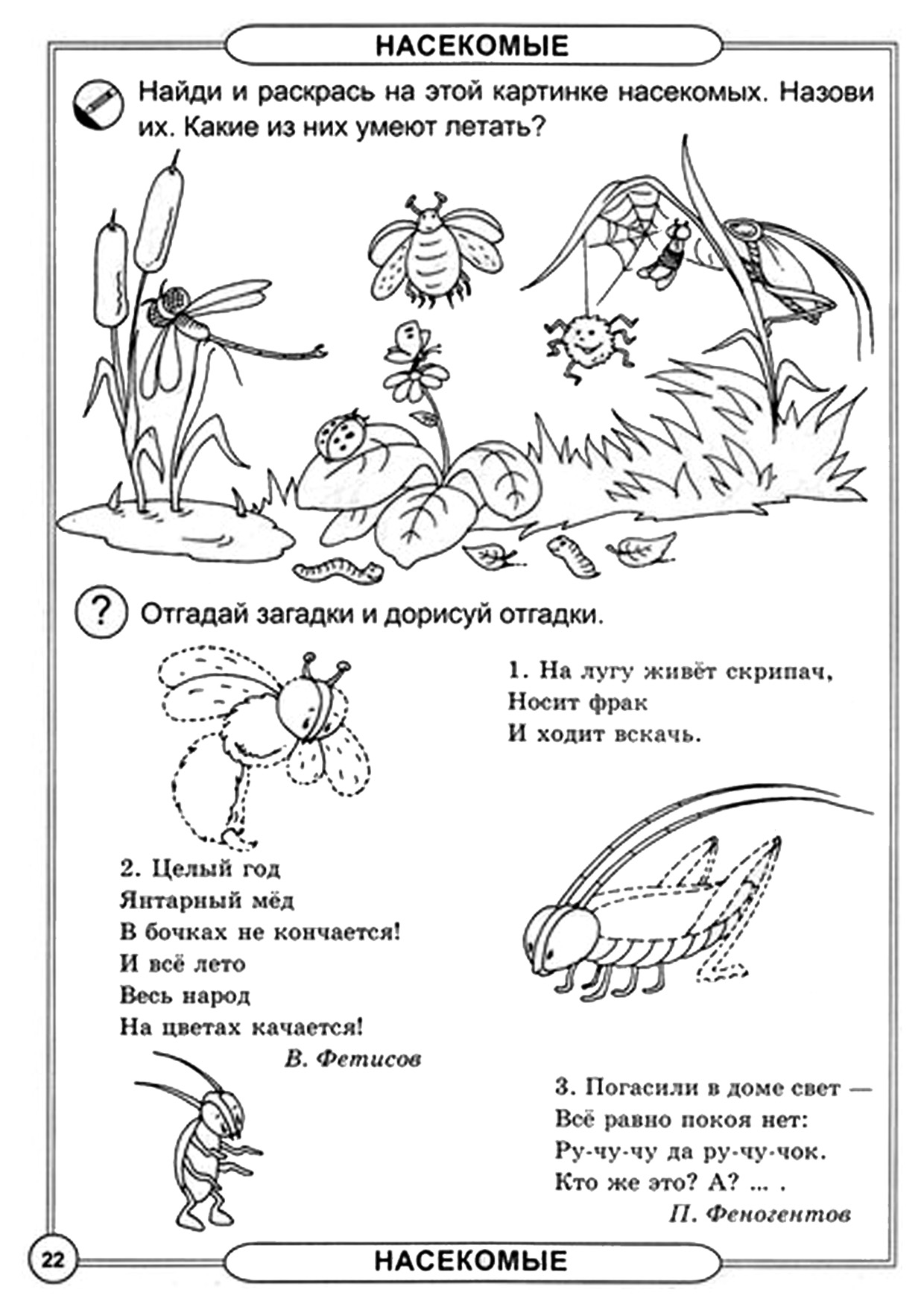 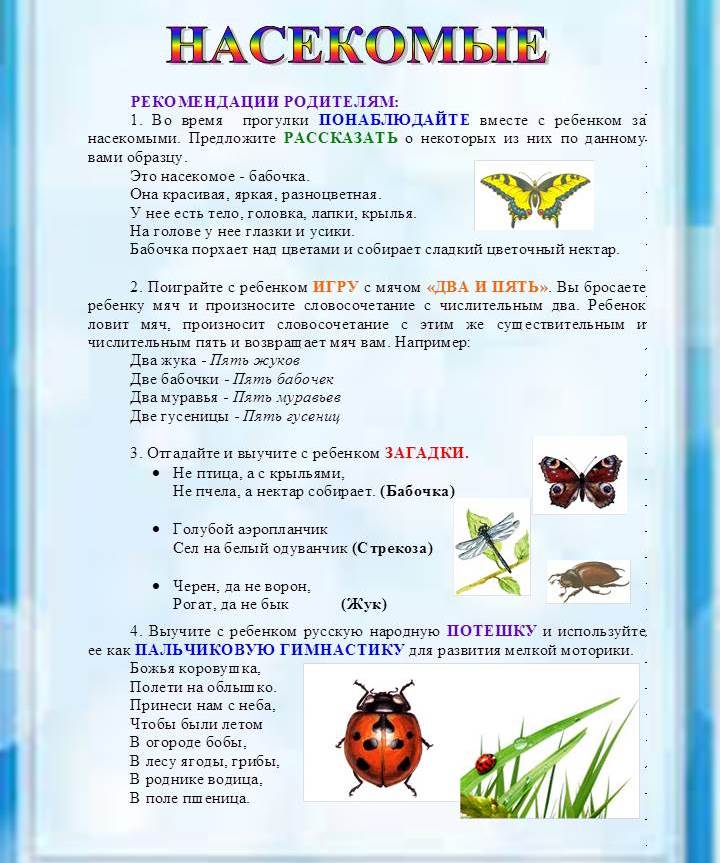 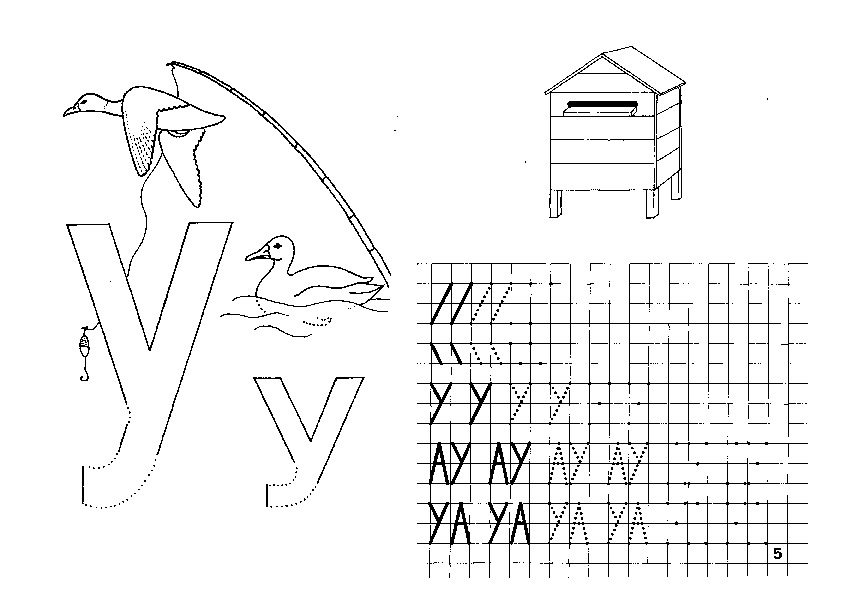 